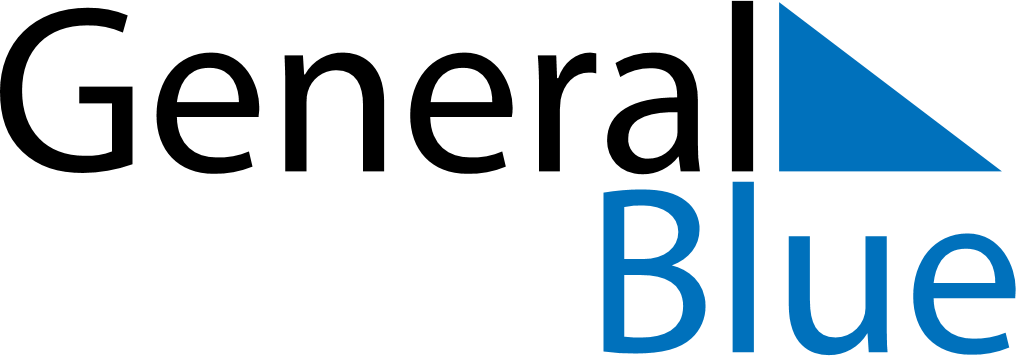 December 2021December 2021December 2021December 2021December 2021December 2021AlbaniaAlbaniaAlbaniaAlbaniaAlbaniaAlbaniaSundayMondayTuesdayWednesdayThursdayFridaySaturday1234567891011Youth Day1213141516171819202122232425Christmas EveChristmas Day262728293031NOTES